Publicado en Albacete (Castilla-La Mancha) el 28/10/2022 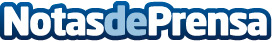 Repara tu Deuda Abogados cancela 88.000€ en Albacete (Castilla-La Mancha) con la Ley de Segunda OportunidadEl despacho de abogados referente en la Ley de Segunda Oportunidad ha logrado la cancelación de más de 103 millones de euros de deuda Datos de contacto:David Guerrero655956735Nota de prensa publicada en: https://www.notasdeprensa.es/repara-tu-deuda-abogados-cancela-88-000-en Categorias: Nacional Derecho Finanzas Castilla La Mancha http://www.notasdeprensa.es